АДМИНИСТРАЦИЯ ВОРОБЬЕВСКОГО 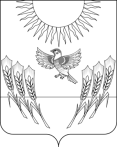 МУНИЦИПАЛЬНОГО РАЙОНА ВОРОНЕЖСКОЙ ОБЛАСТИП О С Т А Н О В Л Е Н И Еот   09 июля 2020 г.  № 405	   	 	с. ВоробьевкаО внесении изменений в постановление администрации Воробьевского муниципального района от 18.09.2014 г. № 565 «Об утверждении административного регламента по проведению проверок при осуществлении муниципального земельного контроля на территории Воробьевского муниципального района Воронежской области»В соответствии с Земельным кодексом Российской Федерации, Федеральным законом от 06.10.2003 N 131-ФЗ «Об общих принципах организации местного самоуправления в Российской Федерации», Федеральным законом от 26.12.2008 N 294-ФЗ «О защите прав юридических лиц и индивидуальных предпринимателей при осуществлении государственного контроля (надзора) и муниципального контроля», постановлением правительства Воронежской области от 13.09.2011 № 812 «О Порядке разработки и утверждения административных регламентов осуществления муниципального контроля органами местного самоуправления Воронежской области», в целях приведения административного регламента по проведению проверок при осуществлении муниципального земельного контроля на территории Воробьевского муниципального района Воронежской области в соответствие действующему законодательству, администрация Воробьевского муниципального района п о с т а н о в л я е т:1. Внести в Административный регламент по проведению проверок при осуществлении муниципального земельного контроля на территории Воробьевского муниципального района Воронежской области, утвержденный постановлением администрации Воробьевского муниципального района от 18.09.2014 г. № 565 следующие изменения:1.1. Подраздел 2.2. Раздела 2 Административного регламента дополнить пунктом 2.2.4 следующего содержания:«2.2.4 Проведение проверок в 2019-2020 годах  в отношении субъектов малого и среднего предпринимательства осуществляется в соответствии с особенностями, установленными статьей 26.2. Федерального закона от 26.12.2008 N 294-ФЗ «О защите прав юридических лиц и индивидуальных предпринимателей при осуществлении государственного контроля (надзора) и муниципального контроля».».1.2. Пункт 3.3.12. подраздела 3.3 Раздела 3 Административного регламента исключить.2. Контроль за исполнением настоящего постановления возложить на заместителя главы администрации муниципального района – начальника отдела программ и развития сельских территорий Мозгового А.Н.Начальник юридического отдела администрации муниципального района					В.Г.КамышановГлава администрации муниципального районаМ.П.Гордиенко